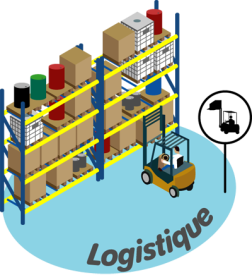 Vous répondrez aux questions directement sur le sujet.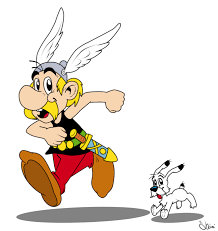 Etape 1 : Les caractéristiques d’une palette.Poids d’une palette chargée : ………………………………………………………………………………………………………………………………………………………………………………………………………………………………………………………………………………………………………………………………………………………………………………………………………………………………………………………………………………………………………Hauteur d’une palette chargée :……………………………………………………………………………………………………………………………………………………………………………………………………………………………………………………………………………………………………………………………………………………………………………………………………………………………………………………………………………………………………..Etape 2 : caractéristiques des lisses.Longueur de la lisse : …………………………………………………………………………………………………………………………………………………………………………………………………………………………………………………………………………………………………………………………………..Poids à supporter par les lisses.……………………………………………………………………………………………………………………………………………………………………………………………………………………………………………………………………………………………………………………………………Etape 3 : hauteur des différents niveaux.Hauteur niveau 1 : ……………………………………………………………………………………………………………………………………………………………………………………………………………………………………………………………………………………………………………………………………Réajustement niveau 1 :……………………………………………………………………………………………………………………………………………………………………………………………………………………………………………………………………………………………………………………………………Hauteur niveaux supérieurs :…………………………………………………………………………………………………………………………………………………………………………………………………………………………………………………………………………………………………………………………………..Réajustement niveau supérieurs :……………………………………………………………………………………………………………………………………………………………………………………………………………………………………………………………………………………………………………………………………Etape 4 : Le nombre de niveauxNombre de niveaux = ………………………………………………………………………………………………………………………………………………………………………………………………………………………………………………………………………………………………………………………………….Etape 5 : Les caractéristiques des échelles.Hauteur échelles d’extrémités :………………………………………………………………………………………………………………………………………………………………………………………………………………………………………………………………………………………………………………………………… .Hauteur échelles intermédiaires :………………………………………………………………………………………………………………………………………………………………………………………………………………………………………………………………………………………………………………………………….Profondeur des échelles : (on conservera une marge de sécurité de manutention devant la palette et derrière la palette de 10 cm)………………………………………………………………………………………………………………………………………………………………………………………………………………………………………………………………………………………………………………………………………………………………………………………………………………………………………………………………………………………………………Poids à supporter par les échelles :…………………………………………………………………………………………………………………………………………………………………………………………………………………………………………………………………………………………………………………………………..Etape 6 : le nombre de travées.Nombre de travées = ……………………………………………………………………………………………………………………………………………………………………………………………………………………………………………………………………………………………………………………………………………………………………………………………………………………………………………………………………………………………………..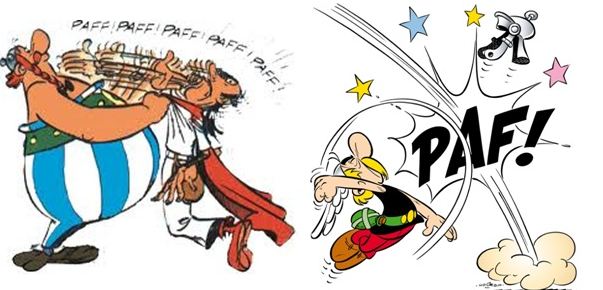 Devoir n° : 2Le palettierLe palettierLe palettierClasseTle BPLTle BPLTle BPLCompétences évaluéesLes structures de stockageLes structures de stockageLes structures de stockageNom :Nom :Prénom :Note :            /20